		                          TOWN OF ELLENDALE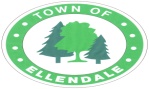 		                                    PLANNING COMMISSION – REGULAR MEETING 				                                    Town Hall – 300 McCaulley Avenue                  April 19, 2023 – 7:00 PMAGENDA Call to OrderPledge of Allegiance/Moment of SilenceRoll CallApproval of Agenda Approval of Previous Minutes Recognition of Visitors- (Note: At this time, anyone wishing to address the Planning Commission may do so. However, there is a time limit of two (2) minutes per person and there is no discussion or rebuttal permitted from Planning Commission Members or the public). NEW BUSINESS:	Distribution of Binders for New Planning CommissionersVolunteers for Committee(s)Moving Forward (Comp Plan, Charter, Ordinance, Subdivision Code, etc.  OLD BUSINESS:Annexation StatusNewdale AcresGarey Farm (Horsey)Herholdt Property (Ingram Village)West Ellendale – Election 4.15.2023Public Hearing Status/ClarificationOut Door DiningLightingADJOURNMENTNote: Pursuant to 29 Del.C. Section 10004(e)(2) Agenda items as listed may not be considered in sequence.  This Agenda is subject to include additional items, including Executive Sessions, or the deletion of items including Executive Sessions, which arise at the time of the meeting.All items on the Planning Commission Meeting Agenda are subject to a potential vote.POSTED AT ____________________________ ON: ______________________________  INITIALS _________________								